UL Student Life 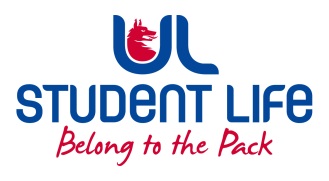  STUDENT EXECUTIVE COMMITTEE REPORT Role / Position:Communities Officer Communities Officer Author:Laura Corcoran Laura Corcoran Date:9/2/20229/2/2022Audience :UL Student CouncilUL Student CouncilAction:ApproveApproveGoalsGoalsGoalsGoalsMain GoalsMain GoalsMain GoalsProgress (what have you achieved since the last Council meeting)Student Engagement Student Engagement Student Engagement Ukrainian engagement even happened during the exam period in collaboration with SISC. Ukrainian students are facing a variety of difficulties and this event helped us develop a relationship and identify how we can support and advocate on their behalf. Another event held last week to gather the students and we also provided cinema tickets for the students. Sanctuary students are another cohort that I continually laisse with. We had a drop in with staff to answer questions and support students. This was a great success Student Led Events Student Led Events Student Led Events  Continuing collaboration with Photo Soc and Fem soc. With photo soc I am still working on the accommodation photo expo. With Fem Soc I am working on plans for International Women’s day and the Women for election Campaign Other Achievements since last CouncilOther Achievements since last CouncilOther Achievements since last CouncilOther Achievements since last CouncilGarda Booklet review Garda Booklet review Garda Booklet review I reviews the new Campus watch booklet in collaboration with our engagement coordinator and welfare officer. We identified areas that needed to be improved and changes to facilitate inclusivity Attendance at events/meetings and actions taken or agreedAttendance at events/meetings and actions taken or agreedAttendance at events/meetings and actions taken or agreedAttendance at events/meetings and actions taken or agreedUniversity of SanctuaryUniversity of SanctuaryUniversity of SanctuaryPlanning with University of Sanctuary for the new cohort of Sanctuary students as well as continuing engagement with the current students VP Engagement VP Engagement VP Engagement This committee is the direct link between the community in Castle troy, The University of Limerick and Students. This meeting was incredibly positive and there is new attitude from all regarding engaging and supporting students and communities to carve a new relationship. AESAC AESAC AESAC This is a subgroup of the governing authority which specialises in Access and Equality. We discussed provisions for sanctuary and Ukrainian students at this meeting Plans before the next meetingPlans before the next meetingPlans before the next meetingPlans before the next meetingAction/work areaAction/work areaAction/work areaWhat I hope to achievePower panel Power panel Power panel The Power Panel will be a panel discussion about overcoming adversity as a woman. We want women of influence to detail their story in an effort to encourage and inspire our female students. Here at UL Student Life, we have only ever had 5 female student presidents, bating back to 1972, and we hope this event will change the trajectory of female representation.  The panel will be made up of 4 inspiring women who will have the chance to share their own stories while also engaging in conversation with the panel. The event takes place on the evening of February 23rd at the University of Limerick, with all proceeds raised going to our two charity partners this year, Rape Crisis Midwest and Jigsaw Limerick.  Commuter HubCommuter HubCommuter HubI facilitated the first morning of the commuter hub with equality and diversity councillor Emma. It was a great success with 53 attendees Access Student tour Access Student tour Access Student tour We held a tour for access students that are on the 12 week access program. Really positive experience Embrace equality Embrace equality Embrace equality This year’s IWD theme is Embrace Equality. I will be filming a video asking what students feel embracing equality really is Class rep forum Class rep forum Class rep forum Attended and help facilitated the class rep forum with the other student officers Student EngagementStudent EngagementStudent EngagementStudent EngagementType of Engagement (Meeting, event etc)Type of Engagement (Meeting, event etc)Type of Engagement (Meeting, event etc)Purpose and anything to report onSocial media as wolfie Social media as wolfie Social media as wolfie Media engagement and external relationsMedia engagement and external relationsMedia engagement and external relationsMedia engagement and external relationsEngagement (Press, other organisations etc)Engagement (Press, other organisations etc)Engagement (Press, other organisations etc)Purpose and anything to report on